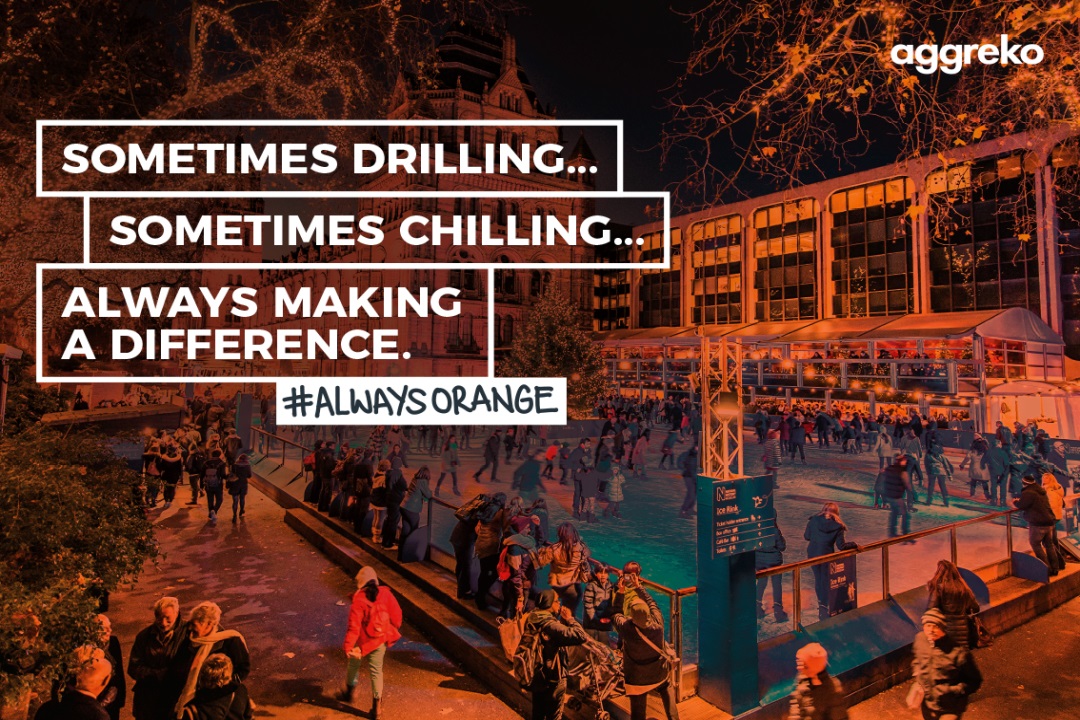 Wir suchen Verstärkung alsServicetechniker (m/w) oder Kälteanlagenbauer (m/w) für unsere Standorte Frankfurt, Berlin oder LeipzigWas wir Ihnen bieten:Eine abwechslungsreiche und verantwortungsvolle Tätigkeit in einem modernen wachsenden UnternehmenEine sorgfältige EinarbeitungEin technologisch spannendes und innovatives UmfeldEntwicklungsperspektiven in einem erfolgreichen und international tätigem UnternehmenEinen sicheren Arbeitsplatz mit einer attraktiven VergütungArbeiten in einem großartigen TeamSollten Sie Interesse an dieser abwechslungsreichen Tätigkeit in einem erfolgreichen, innovativen und etablierten Unternehmen haben, freuen wir uns über Ihre aussagekräftige Bewerbung unter Angabe Ihrer Gehaltsvorstellung, des nächstmöglichen Eintrittstermins sowie den gewünschten Einsatzort. Gerne können Sie Ihre Bewerbungsunterlagen auch persönlich oder per Post einreichen. Aggreko Deutschland GmbH, Human Resources, Barbarastraße 62, 46282 Dorsten  / E-Mail: hr@aggreko.deFür Fragen zur Position steht Ihnen gerne Herr Wilfried Niehüser unter der Rufnummer +49 (0) 151 – 28 992 098 zur Verfügung. Zum Teil können wir auch bei einem Umzug unterstützen.https://www.aggreko.com/de-de/careers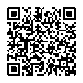 Ihre Aufgaben:Aufbau und Inbetriebnahme mobiler (Groß-) Kälteanlagen und ggfs. auch der Stromerzeugungsaggregate bei unseren Kunden für Veranstaltungen und industrielle AnwendungenWartungs- und Reparaturarbeiten sowie Übernahme von Notfalldiensten inkl. 24h BereitschaftBetreuung der Anlagen vor Ort beim KundenDurchführung von Tests der Anlagen nach ISO 9001Sicherstellung der Einhaltung von Qualitäts- und SicherheitsstandardsIhr Profil:Mechatroniker für Kälte- und/oder Klimatechnik, Kälteanlagenbauer, Elektriker oder ähnlichBerufserfahrung in vergleichbarer PositionKenntnisse der englischen Sprache wünschenswert aber kein MussKörperliche FitnessFlexibilität, selbständige Arbeitsweise, Sorgfalt/Genauigkeit und ZuverlässigkeitReisebereitschaft zum Kunden